Name ............................................................ Klasse ............. Datum  ......................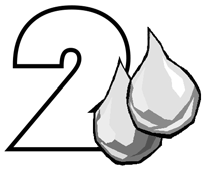 2. Arbeitsblatt Trinken Der Saft-Check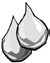 Sortiere die folgenden Säfte nach ihrem Saftanteil – ohne vorher aufs Etikett geschaut zu haben: Was glaubst du? Worin ist am meisten Fruchtsaft enthalten, worin am wenigsten (1 = am wenigsten, 4 = am meisten).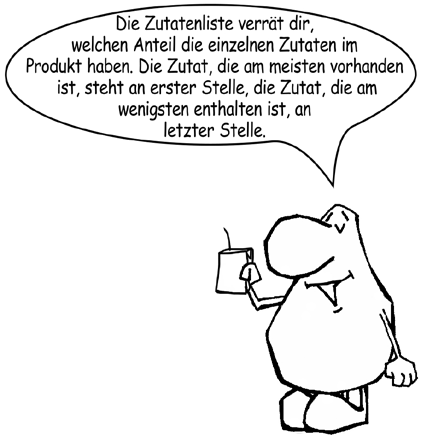  	 Orangenfruchtsaftgetränk 	 Orangenfruchtnektar 	 Orangensaft 	 OrangenlimonadeMache den Geschmackstest: Es gibt vier Probierproben. Trage die Ergebnisse in die Tabelle ein.Bewerte: Welches Getränk schmeckt am fruchtigsten?Beschreibe das Aussehen der Getränke.Prüfe anhand der ausgestellten Packungen, worum es sich bei den Proben handelt. Diskutiere das Ergebnis mit der Gruppe!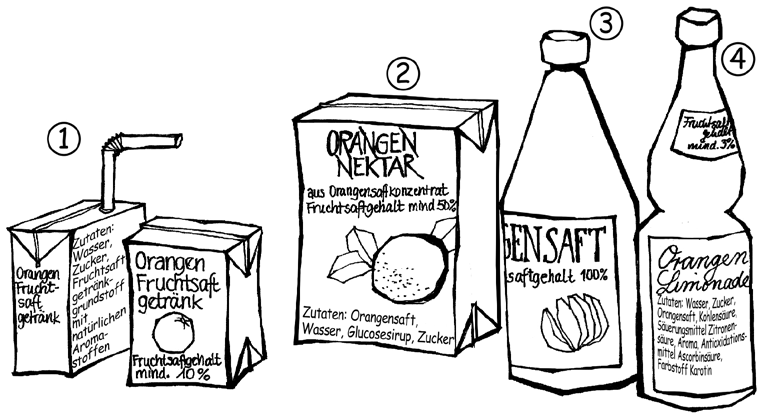 Ermittle den Fruchtsaftgehalt der Getränke. Schaue dir dazu die Abbildung genau an. Male den entsprechenden Teil der Packung farbig an.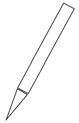 Lies dir die Zutatenlisten durch. Welches Getränk würdest du kaufen? Warum?Hessisches Ministerium für Umwelt, Klimaschutz, Landwirtschaft und Verbraucherschutz	Werkstatt Ernährung	11a) Fruchtgeschmackb) Aussehenc) Getränkam fruchtigsten: Nr.weniger fruchtig: Nr.kaum fruchtig: Nr.gar nicht fruchtig: Nr.